ATA DE DEFESA DE TRABALHO DE CONCLUSÃO DE CURSOAos  ___________ dias do mês de ________________de ________, às ___________horasreuniu-se a banca examinadora composta pelos professores: _________________________________________________________________________________________________________________________________________________,e ________________________________________________________________________, para, sob a presidência do primeiro, arguir e avaliar o Trabalho de Conclusão de Curso do/da aluno/a____________________________________________, n de matrícula _______________,____________________________________________, n de matrícula _______________,O trabalho, com o título ______________________________________________________________________________________________________________________________ foi avaliado pela banca e recebeu nota ________  ( ______________________________),referente a disciplina ECV 5513, semestre ______________.					Florianópolis,                   de                    de________________________________            _______________________________	Presidente						Membro__________________________________________					Membro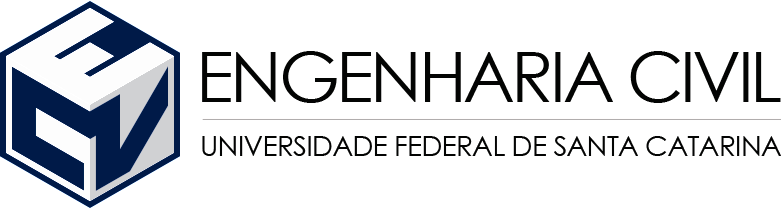 UNIVERSIDADE FEDERAL DE SANTA CATARINACENTRO TECNOLÓGICODEPARTAMENTO DE ENGENHARIA CIVILCoordenadoria de Trabalho de Conclusão de Curso